4P	Fonction des groupes, nature des mots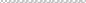 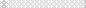 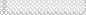 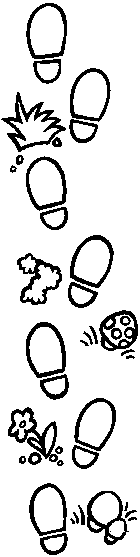 Prénom : ……………………….MnysoulignePhrasenature du mot:GVerbLa petite chatte blanche est très curieuse.blanche:SUJETCette petite chatte blanche grimpe sur le banc.cette: sur :verbeCe gentil chaton miaule près de ma curieuse peluche.curieuse:verbeChaque semaine, il paraît plus fatigué.semaine: il :compl.phraseChaque semaine, il semble plus fatigué.chaque:SUJETChaque semaine, le frère de mon voisin semble plus fatigué.de:compl.verbeChaque jour, le facteur distribue le courrier.distribue:VerbeAlain a gagné ce vieil ordinateur à une tombola.vieil:SUJETJosette a gagné ce vieil ordinateur à une tombola.ce:compl.verbeJosette a gagné cet ordinateur moderne dimanche passé.Josette:Compl.phraseJérôme a réparé notre vieil ordinateur dimanche passé.notre:GVerbJérôme redonnera ce vieil ordinateur à sa soeur.à :